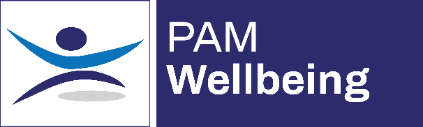 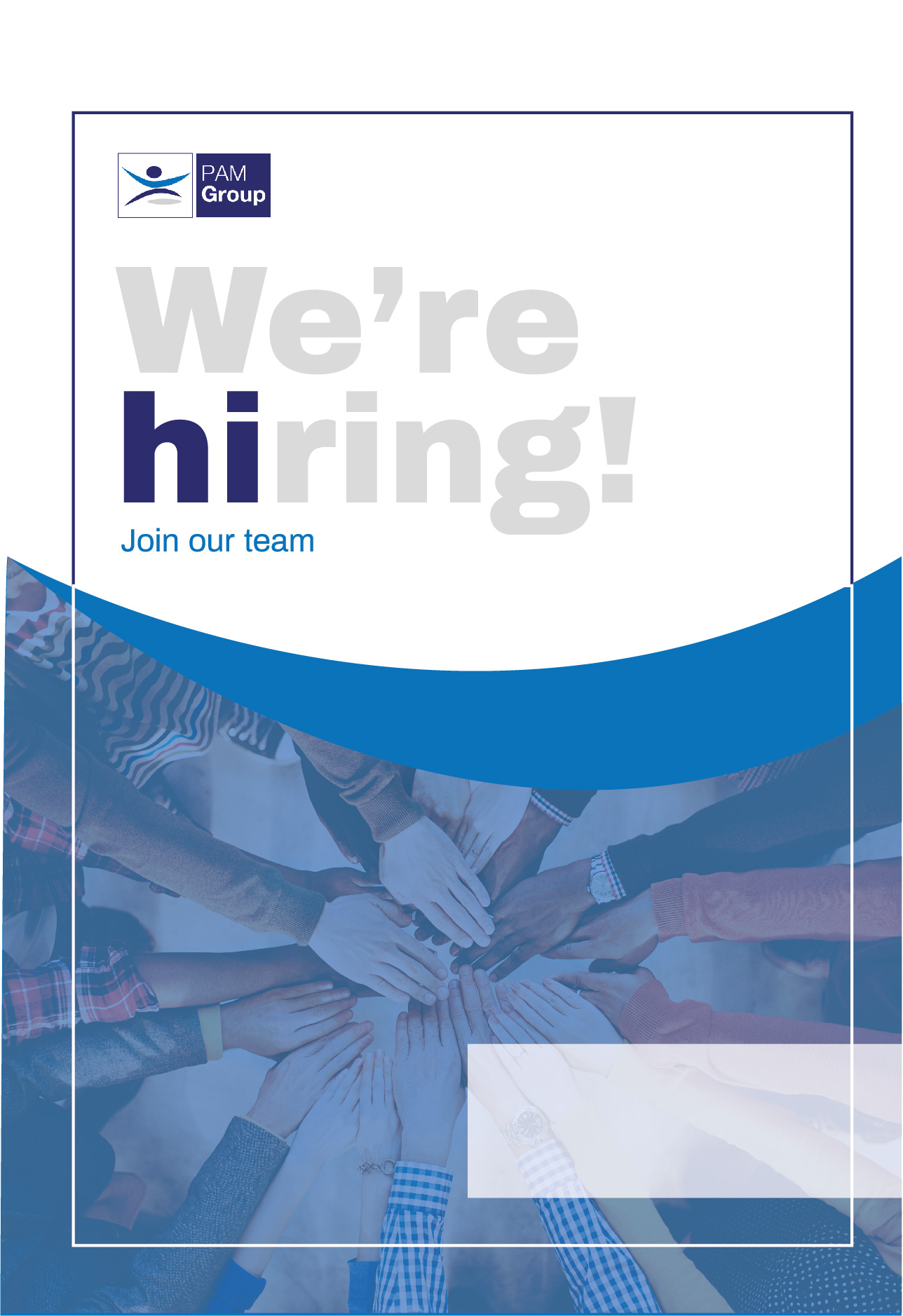 OverviewRole: SpLD Assessors on an associate basis 
Based: Remote with occasional travel in local area 
Reporting To: Director of Psychology About UsRole: Associate Critical Incident Debriefers 
Based: Remote and on-site at our client locations across UK and Ireland. 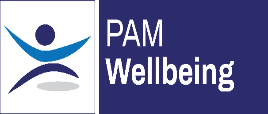 In Particular - South West – Devon/Cornwall, Sussex – Portsmouth/Southampton/ Bognor Regis, Suffolk/ Norfolk and the North-East
PAM Wellbeing is a division of PAM Group – an occupational health and wellbeing provider which provides proactive and reactive mental health solutions to a range of multi-national clients in the private sector and public sector organisations.We are looking for independent practitioners who are interested in registering with PAM Wellbeing Associate Therapist network to undertake Critical Incident debriefings. Critical incident debriefing is part of a reactive suite of services accessed by PAM Wellbeing’s client employees who have experienced a traumatic experience. PAM Wellbeing post-incident support services help those who are struggling to recover or overcome their symptoms. 
About You
❖ CISD or CISM certificate  ❖ Demonstrable experience of facilitating critical incident debriefing sessions 
❖ Significant experience working with trauma❖ Experience of safeguarding and managing risk with client groups.
❖ Strong organisational skills.
❖ A clear and concise verbal and written communicator.
❖ IT literate with MS Windows, ability to quickly learn inhouse systems and a competent typist.
Job Types: Self-employed, AssociateFees: £400 per day Work remotely:  Yes, but in the main will be on-site at PAM Wellbeing client locations based across UK and Ireland. Licence/Certification:Current DBS Professional indemnity insurance with a minimum of £1,000,000 in any year If you are interested in joining PAM Wellbeing Associate Therapist Network please express your interest, along with a copy of your CV to:associateteam@pamwellbeing.co.uk 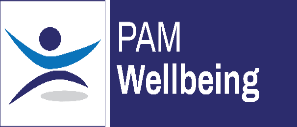 